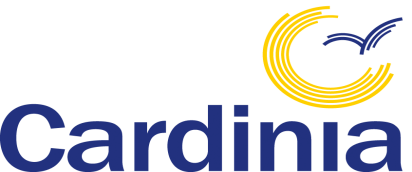 
Teenage School Holiday Program – Summer 2024Cardinia Shire Youth ServicesThings you need to know
Please note that for excursions any participant who has a mobile phone will be asked to give staff their phone number. At least 24 hours-notice must be given if the participant cannot attend an activity, this allows for their spot to be allocated to someone who may have missed out. All participants will be required to wear sunscreen during outdoor activities unless otherwise arranged with Youth Services staff. Please note that My Place Youth Facility is only open from 1pm to 5pm, Monday to Friday during school holidays. Week 1: 15 January to 19 January 2024Tennis DayDigital Photo Scavenger HuntHarry Potter PartyGames and Pizza @ The LibraryWeek 2: 22 January to 26 January 2024 Cricut CraftingGumbuya WorldCookingWhenTuesday 16 January 2024Where  Pakenham Regional Tennis Centre 11 Webster Way Pakenham Time  1.30pm to 3.30pmCost Free What to bring Sneakers, runners or appropriate footwear, comfortable and appropriate clothing, a hat, a friendly competitive spirit. What about lunch? Fruit, water and snacks will be provided. You are welcome to BYO your own lunch or snacks. Added information Come along and learn how to play tennis, then you get the chance to put those skills to the test with a small match at the end. Who will be the My Place Tennis Campion?  Please arrive at the tennis club at 1.15pm for a 1,30pm start. Transport can be provided for this activity. Please contact the My Place Youth Centre if transport is required. WhenWednesday 17 January 2024Where Lakeside Pakenham, 40 Lakeside Boulevard PakenhamTime  1.30pm to 3.30pm Cost Free What to bring  A creative eye, a sense of adventure and suitable footwear as there will be walking involved in this activity. What about lunch? Snacks and water will be provided. Added information We will be meeting at the Cardinia Cultural Centre if you need transport, please contact the My Place Youth Centre as limited transport options are availableWhenThursday 18 January 2024Where  The Point, Corner McGregory Road and Main Street, Pakenham Time  1.30pm to 4.30pmCost Free What to bring Yourself and a sense of magic and adventure What about lunch? Harry Potter themed snacks and water will be provided Added information You can dress up as your favourite Harry Potter character if you wish, prizes on offer. WhenFriday 19 January 2024Where  Pakenham Library Cnr John Street and Henry- Street Pakenham Time  6.30pm to 8.30pmCost Free What to bring Your appetite and a sense of funWhat about dinner? Pizza and snacks will be provided Added information Come along and join the youth services team after hours for some yummy pizza and challenge them to a friendly boardgame or gaming challenges. Can you beat the staff? Here is your chance to put your gaming skills to the test. WhenTuesday 23 January 2024Where My Place Youth Centre Time  1.30pm to 3.30pm Price FreeWhat to bring Your creative flare What about lunch?  Snacks and water will be provided Added information Start your 2024 school year of with a personalised drink bottle, or maybe a pencil case. The choice is yours. Come and use the latest and very fun Cricut machine and make your own vinyl stickers.WhenWednesday 24 January 2024Where Gumbuya World, 2705 Princes Hwy, Tynong North VIC 3813 Time  9.45am to 3.30pmCost $35.00 What to bring A sense of fun, appropriate shoes for walking, rides and water area, towel, hat, bathers/swimming clothes, a change of dry clothes. What about lunch? Please bring a packed lunch or money to purchase lunch at Gumbuya World. Please note that packed lunch may only consist of snacks and sandwiches, No Hot Food or soft drinks permitted.Added informationPlease arrive at Gumbuya World at 9.45am for the gates to open at 10am. There will be two youth workers waiting out the front in the morning to take your attendance and give you a wrist band for the day. Youth workers will be out the front of Gumbuya World at 3.30pm. Contact My Place Youth Centre if transport is required.WhenThursday 25 January 2024Where My Place Youth Facility, 5-7 Main Street, Pakenham Time  1.30pm - 3.30pm Cost FreeWhat to bring Your appetite, creative flare, and a container in case there are leftovers to take home. What about lunch? You can eat what you makeAdded informationThis activity can get messy so please wear appropriate clothing, we will also be in the kitchen so closed toes shoes must be worn, no open toed shoes to be worn. Please tie hair back. Aprons and gloves will be provided on the day 